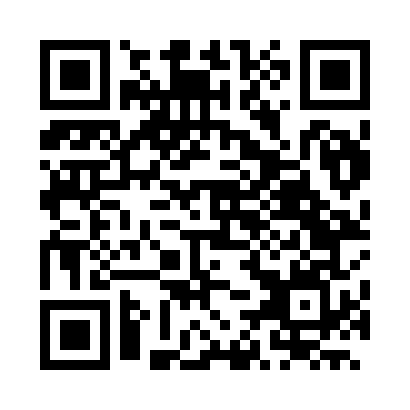 Prayer times for Bonito, BrazilWed 1 May 2024 - Fri 31 May 2024High Latitude Method: NonePrayer Calculation Method: Muslim World LeagueAsar Calculation Method: ShafiPrayer times provided by https://www.salahtimes.comDateDayFajrSunriseDhuhrAsrMaghribIsha1Wed4:486:0311:432:585:226:332Thu4:486:0411:432:575:226:333Fri4:486:0411:432:575:216:324Sat4:496:0511:432:565:206:325Sun4:496:0511:432:565:206:316Mon4:496:0511:422:565:196:317Tue4:506:0611:422:555:196:318Wed4:506:0611:422:555:186:309Thu4:506:0711:422:555:186:3010Fri4:516:0711:422:545:176:2911Sat4:516:0711:422:545:176:2912Sun4:516:0811:422:545:166:2913Mon4:516:0811:422:535:166:2814Tue4:526:0911:422:535:166:2815Wed4:526:0911:422:535:156:2816Thu4:526:0911:422:525:156:2817Fri4:536:1011:422:525:156:2718Sat4:536:1011:422:525:146:2719Sun4:536:1111:422:525:146:2720Mon4:546:1111:422:525:146:2721Tue4:546:1211:432:515:136:2722Wed4:546:1211:432:515:136:2623Thu4:556:1211:432:515:136:2624Fri4:556:1311:432:515:136:2625Sat4:556:1311:432:515:126:2626Sun4:566:1411:432:515:126:2627Mon4:566:1411:432:505:126:2628Tue4:566:1411:432:505:126:2629Wed4:576:1511:432:505:126:2630Thu4:576:1511:442:505:126:2631Fri4:576:1611:442:505:126:26